Združenie na pomoc ľuďom s mentálnym postihnutím v SR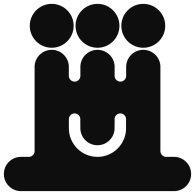 Alstrova 153, 831 06  Bratislava, tel./fax: 02/63814968, zpmpvsr@zpmpvsr.sk, www.zpmpvsr.skOkresný úrad Bratislava Odbor  všeobecnej vnútornej správy Tomášikova 46832 05 Bratislava						          Bratislava, 30.8.2019Záverečná správa verejnej zbierky Zasielame Vám záverečnú správu z verejnej zbierky s názvom Centrum Bivio 2018, ktorú Združenie na pomoc ľuďom s mentálnym postihnutím v SR realizovalo v dňoch od 14.9 - 16.9.2018, ktorá bola povolená Okresným úradom Bratislava, číslo OU-BA-OVVS1-2018/089272 zo dňa 10.9.2018 Spôsob konania verejnej zbierky: - vyberaním finančných prostriedkov do uzavretej prenosnej pokladničky označenej logom občianskeho združenia a účelom verejnej zbierky v dňoch od 14.9 - 16.9.2018 v priestoroch Združenia na pomoc ľuďom s mentálnym postihnutím v Slovenskej republike na Alstrovej ulici č. 6073/153, 831 06 Bratislava.  Prehľad nákladov a výnosov zbierky:Položky: kancelárske potreby, tonery, antivírový program boli použité pre klientov s mentálnym postihnutím vzdelávaco rehabilitačného strediska Bivio, ktorí sa v ZPMP v SR (v prevádzkach reštaurácia, hotel, práčovňa ) zaúčajú na prácu a sú im poskytované odborníkmi sociálne služby v zmysle zákona č.448 Z. z. o sociálnych službách.Tlačové služby (leták) o Centre BIVIO určený pre ľudí s mentálnym postihnutím, ktorí chcú zamestnať v sociálnom podniku Bivio a pre absolventov škôl s mentálnym postihnutím, ktorí sa môžu prihlásiť do vzdelávaco rehabilitačného strediska na zaúčanie a vzdelávanie.Položka školiace služby bola použitá na realizáciu školenia komunikačných zručností a prípravu vzdelávacích materiálov pre ľudí s mentálnym postihnutím.Vyhotovila: Katarína BokorováOverila: PhDr. Iveta Mišová VýnosSuma v EURDokladBankaDátumPrenosné pokladničky 14. – 16.9.20181392,50€ Bankový výpis BV 1 – 09/201825.09.2018Spolu1392,50€ xxxČISTÝ VÝNOS CELKOM 1392,50€  xxxNákladSuma v EURDokladBankaDátumNákup kancelárskych potrieb3,27€VPD 422/2018x06.11.2018Nákup tonerov79,93€Bankový výpisBV 1 -12/201805.12.2018Nákup kancelárskych potrieb32,88€Bankový výpisBV 1 – 12/201806.12.2018Kúpa ESET Endpoint Antivirus k EAV-010188951611,98€Bankový výpisBV 1 – 10/201816.10.2018Tlačové služby340,00€Bankový výpisBV 1 – 11/201814.11.2019Školiace služby 800,00€Bankový výpisBV 1 – 12/201821.12.2018Nákup kancelárskych potrieb65,51€Bankový výpisBV 1 – 03/201918.03.2019Nákup tonerov58,93€VPD 93/2019x07.02.2019Spolu1392,50€xxxNákupy a služby zrealizované:Zbierka – 1392,50€Nákupy a služby zrealizované:Zbierka – 1392,50€Nákupy a služby zrealizované:Zbierka – 1392,50€Nákupy a služby zrealizované:Zbierka – 1392,50€Nákupy a služby zrealizované:Zbierka – 1392,50€